БОЙОРОҠ                                                                        РАСПОРЯЖЕНИЕ  07 сентябрь 2021 й.   	                     № 34                      07 сентября 2021 г.Об утверждении решения комиссии по установлению стажа муниципальной службы, дающий право на получение ежемесячной надбавки к должностному окладу за выслугу лет.   1. Установить продолжительность стажа муниципальной службы, дающего право на получение надбавки к должностному окладу за выслугу лет по состоянию на 01 сентября 2021 года:         1.1. – управляющему делами  администрации сельского поселения Писаревский сельсовет   муниципального района  Шаранский  район  РБ 12 лет 7 мес 21 дней, установить надбавку к ежемесячному должностному окладу в размере 20%;Основание: протокол №1 от 01 сентября 2021 года заседания комиссии по установлению стажа сотрудников при администрации сельского поселения Писаревский сельсовет муниципального района Шаранский район Республики Башкортостан.И.о.главы сельского поселения                                         О.И. ГолубеваПРОТОКОЛ  №  1заседания комиссии по установлению стажа муниципальной службы администрации сельского поселения Писаревский сельсовет муниципального района Шаранский район Республики Башкортостанот 01 сентября 2021 года Всего членов комиссии                 - 3Присутствуют                               - 3ПОВЕСТКА ДНЯ:Расчет продолжительности стажа муниципальной службы для получения ежемесячной надбавки к должностному окладу за выслугу лет сотруднику, замещающую должность, управляющего делами администрации сельского поселения Писаревский сельсовет муниципального района Шаранский район Республики Башкортостан  Атнакаева Анжела Минлияновна - управляющий делами администрации сельского поселения Писаревский сельсовет   Итого общий стаж: 12 лет, 7 мес, 21 дн.       Рассмотрев трудовую книжку, в соответствии с Законом Республики Башкортостан «О порядке исчисления стажа в Республике Башкортостан» от 03 июня 2004 года № 82-з комиссия РЕШИЛА:Установить по состоянию на  01 сентября 2021 года стаж муниципальной службы: Атнакаевой А.М.  –  управляющий делами администрации сельского поселения Писаревский сельсовет муниципального района Шаранский район РБ  12 лет  7 мес. 21  день, надбавка  к должностному окладу  20 %.Председатель комиссии                                                     Голубева О.И.Секретарь комиссии                                                          Атнакаева А.М.Члены комиссии:                                                               Плаксина Н.Н.                                                 		Башкортостан  РеспубликаһыШаран  районы  муниципальрайоныны  Писарево  ауылбиләмәһе  ХакимитеБашлыгы       452644,Писарево ауылы, Мэктэп урамы, 11-йорт      тел.(34769) 2-34-16  email: pisarevskss@yandex.ru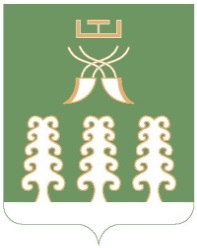 Республика БашкортостанАдминистрация  сельского поселенияПисаревский сельсоветмуниципального  районаШаранский район        452644  д. Писарево, ул. Школьная, 11тел. (34769)  2-34-16 email: pisarevskss@yandex.ru№ п/п№ записи в тр.кн.Дата назначения, освобождения Дата назначения, освобождения Дата назначения, освобождения Наименование организации ДолжностьСтаж муниципальной службы Стаж муниципальной службы Стаж муниципальной службы число месяцгодлетмесдн1111012009 Администрация сельского поселения Писаревский сельсоветСпециалист 2 категории 4 3 20 Администрация сельского поселения Писаревский сельсоветСпециалист 2 категории 4 3 202230042013 Администрация сельского поселения Писаревский сельсоветУправляющая делами841 Администрация сельского поселения Писаревский сельсоветУправляющая делами